Załącznik nr 1 do Zapytania ofertowego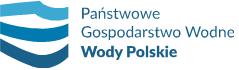 	         (miejscowość, data)(pieczęć wykonawcy)Państwowe Gospodarstwo Wodne Wody Polskie Regionalny Zarząd Gospodarki Wodnej 
w Krakowie – Zarząd Zlewni w Nowym Sączu 
33-300 Nowy Sącz, ul. Naściszowska 31FORMULARZ OFERTYNazwa........................................................................................................................................Siedziba......................................................................................................................................Nr telefonu/faksu......................................................................................................................Nr NIP........................................................................................................................................Nr REGON..................................................................................................................................e-mail: ......................................................................................................................................        Nr rachunku bankowego........................................................................................................Składając ofertę na zapytanie ofertowe nr sprawy: 10/ZZN/2023w związku z prowadzonym postępowaniem na wykonanie zadania pt.:„Utylizacja i zbiór martwych zwierząt”Część I – Teren Nadzoru Wodnego Muszyna, Nadzoru Wodnego Nowy Sącz, Nadzoru Wodnego Limanowa, Nadzoru Wodnego Grybów 
(pow. nowosądecki, pow. gorlicki), Nadzoru Wodnego Nowy Targ, Nadzoru Wodnego ZakopaneCzęść II – Teren Nadzoru Wodnego Grybów (pow. tarnowski, m. Tarnów), Nadzoru Wodnego TarnówOferujemy wykonanie przedmiotu zamówienia za kwotę:Część I – Teren Nadzoru Wodnego Muszyna, Nadzoru Wodnego Nowy Sącz, Nadzoru Wodnego Limanowa, Nadzoru Wodnego Grybów (pow. nowosądecki, pow. gorlicki), Nadzoru Wodnego Nowy Targ, Nadzoru Wodnego ZakopaneCeny ryczałtowe w niniejszej kalkulacji obejmują wszystkie koszty związane z realizacją zadania zgodnie z Opisem Przedmiotu Zamówienia (m.in. koszty dojazdu na wskazane miejsce wraz z transportem padłych zwierząt lub ich części do zakładu utylizacji odpadów).Podany planowany zakres jest szacunkowy i może ulec zmianie w zależności od sytuacji i warunków terenowych, zgodnie
 z charakterem zamówienia. Ilość wskazana w kalkulacji nie jest wiążąca.Część II – Teren Nadzoru Wodnego Grybów (pow. tarnowski, m. Tarnów), Nadzoru Wodnego TarnówCeny ryczałtowe w niniejszej kalkulacji obejmują wszystkie koszty związane z realizacją zadania zgodnie z Opisem Przedmiotu Zamówienia (m.in. koszty dojazdu na wskazane miejsce wraz z transportem padłych zwierząt lub ich części do zakładu utylizacji odpadów).Podany planowany zakres jest szacunkowy i może ulec zmianie w zależności od sytuacji i warunków terenowych, zgodnie 
z charakterem zamówienia. Ilość wskazana w kalkulacji nie jest wiążąca.Zobowiązujemy się do wykonania przedmiotu zmówienia w terminie: rozpoczęcie – z dniem podpisania umowyzakończenie – do 31.12.2023 r.3. Zamówienie zrealizujemy: BEZ udziału podwykonawców;	    z udziałem niżej wskazanych podwykonawców4. Informujemy, że jesteśmy (zaznaczyć właściwe)mikroprzedsiębiorcą małym przedsiębiorstwemśrednim przedsiębiorstwemdużym przedsiębiorstwem żadne z powyższychDefinicje mikroprzedsiębiorcy, małego, średniego przedsiębiorcy zgodne z ustawą z dnia 8 marca 2013 r. o przeciwdziałaniu nadmiernym opóźnieniom w transakcjach handlowych (Dz. U. z 2022 r. poz. 893, 2414, z późn., zm.) oraz załącznikiem I do rozporządzenia Komisji (UE) nr 651/2014 z dnia 17 czerwca 2014 r. uznającego niektóre rodzaje pomocy za zgodne z rynkiem wewnętrznym w zastosowaniu art. 107 i art. 108 Traktatu (Dz. Urz. UE L 187 z 26.06.2014, str. 1, z późn.zm.)Oświadczamy, że w przypadku uznania naszej oferty za najkorzystniejszą zobowiązujemy 
się do wykonania przedmiotu zamówienia na warunkach określonych w Zapytaniu ofertowym, Opisie przedmiotu zamówienia oraz istotnymi postanowieniami umowy.Oświadczamy, że wszystkie płatności wynikające z niniejszej umowy będą dokonywane zgodnie 
z obowiązującą ustawą o podatku od towarów i usług.Oświadczamy, że wypełniliśmy obowiązki informacyjne przewidziane w art. 13 lub art. 14  rozporządzenia Parlamentu Europejskiego i Rady (UE) nr 2016/679 z dnia 27 kwietnia 2016 r. 
w sprawie ochrony osób fizycznych w związku z przetwarzaniem danych osobowych i w sprawie swobodnego przepływu takich danych oraz uchyleniem dyrektywy 95/46/WE (ogólne rozporządzenie o ochronie danych) (Dz. Urz. UE L 119, 04.05.2016, str. 1), dalej RODO, wobec osób fizycznych, od których dane osobowe bezpośrednio lub pośrednio pozyskaliśmy w celu ubiegania się o udzielenie zamówienia publicznego w niniejszym postępowaniu.: ..........................................(W przypadku, gdy wykonawca nie przekazuje danych osobowych innych niż bezpośrednio jego dotyczących lub zachodzi wyłączenie stosowania obowiązku informacyjnego, stosownie do art. 13 ust. 4 lub art. 14 ust. 5 RODO treści oświadczenia wykonawca nie składa – jeżeli zachodzi opisana okoliczność w pkt 7 należy wpisać: nie dotyczy).Oświadczamy, że rachunek bankowy podawany na potrzeby rozliczania wynagrodzenia umownego jest/będzie rachunkiem znajdującym się w Wykazie podatników VAT (tzw. Białej liście podatników VAT), prowadzonym przez Szefa Krajowej Administracji Skarbowej Oferta składa się z                ponumerowanych stron.Data i podpis WykonawcyLp.OpisJedn. miaryIlośćZryczałtowana cena jednostkowa netto [ zł] Wartość netto [ zł]
[kol. 4x5]Lp.OpisJedn. miaryIlośćZryczałtowana cena jednostkowa netto [ zł] Wartość netto [ zł]
[kol. 4x5]1234561Padlina o wadze (0-25kg) szt.62Padlina o wadze (25-75 kg) szt.53Padlina o wadze (powyżej 75 kg)szt.3 Razem netto  Razem netto  Razem netto  Razem netto  Razem netto  Podatek VAT 8 %  Podatek VAT 8 %  Podatek VAT 8 %  Podatek VAT 8 %  Podatek VAT 8 %  Razem brutto  Razem brutto  Razem brutto  Razem brutto  Razem brutto Lp.OpisJedn. miaryIlośćZryczałtowana cena jednostkowa netto [ zł] Wartość netto [ zł]
[kol. 4x5]Lp.OpisJedn. miaryIlośćZryczałtowana cena jednostkowa netto [ zł] Wartość netto [ zł]
[kol. 4x5]1234561Padlina o wadze (0-25kg) szt.42Padlina o wadze (25-75 kg) szt.33Padlina o wadze (powyżej 75 kg)szt.3 Razem netto  Razem netto  Razem netto  Razem netto  Razem netto  Podatek VAT 8 %  Podatek VAT 8 %  Podatek VAT 8 %  Podatek VAT 8 %  Podatek VAT 8 %  Razem brutto  Razem brutto  Razem brutto  Razem brutto  Razem brutto Lp.Firma podwykonawcyCzęść zamówienia, której wykonanie zostanie powierzone podwykonawcy1.…